
A complete Academy of Associate Degree Nursing nomination packet includes:  Application with nominee information and the contact information for the two professional references and program administrator.A personal statement from the nominee of no more than 750 words validating your dedication to associate degree nursing education and practice A professional headshotA 75 word bio-sketch A commitment from the nominee to attend the induction ceremony at the November convention, if selected.  Nominee should choose from one of the following areas and describe in 500 words how they have contributed to associate degree nursing education:Innovative strategies in teaching and learning with enhanced student learning outcomesAdvocacy for the profession through local, state, and/or national effortsInnovative clinical practices with enhanced student learning outcomesResearch related to efficacy of associate degree nursing educationLeadership in education, practice, or policy that enhances associate degree nursing education. Two letters of recommendation from colleagues who can provide support of your work in associate degree nursing education (see Guidelines for Reference Letters on OADN website)Curriculum vitaeOne hundred fifty dollar ($150.00) non-refundable application fee, paid by check or money order and mailed to:    OADN       219 Second Avenue, Suite B       Edwardsville, IL 62025(Please, indicate in the memo, or with a note that the payment is related to an AADN application) By submitting the application for the Academy of Associate Degree Nursing you are acknowledging that you will maintain an active OADN individual membership and commit to pay $50 annually as dues for the Academy.   Professional References** Note: Members of the OADN Board of Directors cannot write references.Deadline to submit:  June 4, 2021Return application to:  Harriet.Mcclung@oadn.org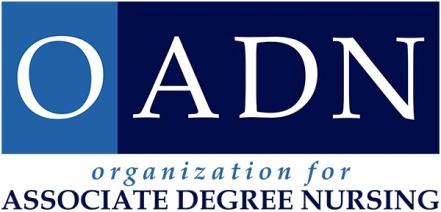 ACADEMY OF ASSOCIATE
DEGREE NURSING ACADEMY MEMBER APPLICATION                                    ACADEMY MEMBER APPLICATION                                    First Name:                                                                                           Last Name:First Name:                                                                                           Last Name:Credentials:                                                                                          Current Position:  Credentials:                                                                                          Current Position:  OADN Member #:                                                                              Member Since:                (year) OADN Member #:                                                                              Member Since:                (year) Current Employer:  Current Employer:  Employer City & State:                                                                       Preferred Mailing Address:   ___Home   ___WorkEmployer City & State:                                                                       Preferred Mailing Address:   ___Home   ___WorkAddress:  Address:  City:                                                                                                     State/Territory/Province:                 City:                                                                                                     State/Territory/Province:                 Zip/Postal Code:                                                                                Country:Zip/Postal Code:                                                                                Country:Phone Number:                                                                               ___Home____Cell ___WorkPhone Number:                                                                               ___Home____Cell ___WorkEmail Address:  Email Address:   Will attend induction ceremony at the OADN National Convention in November, if selected. Will attend induction ceremony at the OADN National Convention in November, if selected.Credit Card Number:                                                                Visa   MasterCard   Discover  American ExpressExpiration Date:                                                                        CVN# Name on Card:  Billing Address: City:                                                                  State:                                               Zip Code:  
Contact Information for Letter of Recommendation # 1Full Name and Credentials:Professional Title:Email Address:Institution:    Address:City:                                                                                       State/Territory/Province:               Zip/Postal Code:                                                                  Country:Contact Information for Letter of Recommendation # 2Full Name and Credentials:Professional Title:Email Address:Institution:    Address:City:                                                                                     State/Territory/Province:            Zip/Postal Code:                                                                Country: